SS John & Monica Catholic Primary School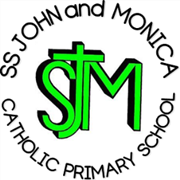 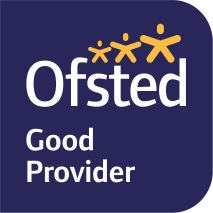 Head Teacher:									M.Elliott (B.Ed. Hons, NPQH)Chantry RoadMoseleyBirmingham B13 8DWTelephone: 0121 464 5868Fax:            0121 464 5046Email:         enquiry@stjonmon.bham.sch.ukWebsite:     www.stjonmon.bham.sch.ukTwitter:       @SSJohnMonicas EYFS Curriculum Information Letter – Spring 2023Dear Parents,Welcome back to school. We hope that you and your family have had an enjoyable Christmas holiday and New Year. In this letter you will find an overview of the work that your child will be completing during this term. Please find opportunities to support your child’s learning by doing additional research on new topics.If you have any questions please speak to me informally at the end of the day or make an appointment through the school office. Yours sincerelyMrs Riches REWe will be covering the following topic:Christmas BaptismLentHoly WeekEasterEnglishReception will be covering a variety of traditional tales this term. Reading: The children will be become increasingly confident in the following areas of reading:Linking sounds to letters and hearing and saying the initial sounds in words Sounding out simple words Building a bank of sight words (Keyword Booklets)Predicting the next part of a storyDiscussing characters and events Reading and retelling a range of traditional tales. Please bring your child’s book bag to school every day. Writing: This term the children will be spelling simple words using the sounds they know. We will be attempting to write lists, labels and captions. The children will also begin learning how to structure simple sentences with finger spaces, full stops and capital letters.  MathsThe children will be covering the following topics:Recognising (subitising), ordering, writing and counting with numbers to 10.1 more or less than a given numberNumber bonds to 10Measure – height, length and capacityEarly addition and subtraction Communication & LanguageListening, Attention and Understanding The children will be encouraged to follow stories without pictures or props, anticipate key events and discuss what they have heard.  The children will have opportunity to listen to ideas expressed by others and respond in conversation. SpeakingThe children will be exploring and building banks of new vocabulary which they can use to develop their own explanations and responses.  Personal, Emotional and Social DevelopmentThis term the children will be encouraged to explain their own knowledge and understanding and ask appropriate questions of others. Children will be asked to speak in groups of varying size and work as part of a group to complete given tasks. The children will learn about managing their own basic hygiene and personal needs, including dressing themselves for PE and learning about healthy food choices. We will also be learning about how to keep our teeth healthy. ComputingChildren will have access to the school’s ICT suite and I Pads. We will be focusing on the following units:All about instructions – simple debuggingUsing Hardware – cameras, I Pads etc. PEThis terms focus is body management and manipulation and coordination. PE is every Thursday afternoon. Parents must ensure their child has a full PE kit in school. The kit will remain in school until half term. Understanding the WorldPast & Present / People, Culture and CommunitiesWe will be covering the following topics:Healthy Living Our local environment – How has Mosely Changed? How is Moseley similar and different to other parts of the world?Chinese New Year The Natural WorldWe will be covering the following topics:Seasonal Change – changes in our environmentWinter weather and comparisons with other countries around the world HomeworkReading: Children will have the following books sent home each week:1 reading book – this book is matched to your child’s reading ability and contains sounds and words your child is familiar with.1 shared reading book 1 library book Your child’s shared reading and library books will require you to read to or alongside your child. Keywords: Your child will be given 3 or 4 keywords to learn as sight words in their keyword booklet. Your child will be tested on each set of words on a weekly basis and new words will be given. Attendance and PunctualityThis year we have a school target of 97% for pupils in Year R – 6. It is very important that your child attends school every day that they are fit and well. Pupils with attendance of less than 90% are regarded by the Government as having Persistent Absence and pupils with attendance in danger of falling to this level will be invited into school.Other InformationSPRING Parent’s Evening: 27th & 28th March 2023